Муниципальное автономное дошкольное образовательное учреждение«Детский сад №8»Энгельсского муниципального района Саратовской областиПроект по патриотическому воспитанию в средней группе«С чего начинается Родина…»	                                                                                                          Подготовила                                                                                                                      воспитатель МАДОУ                                                                                                                     «Детский сад №8»                                                                                                                      г. Энгельс	          Н.Ю.КоролеваЭнгельс2023гЗдравствуйте, уважаемы коллеги, представляем вашему вниманию, проект по нравственно-патриотическому воспитаю детей среднего дошкольного возраста, на тему : «С чего начинается Родина...»Актуальность проекта: В настоящее время в обществе идет переосмысление сущности патриотического воспитания: идея воспитания патриотизма и гражданственности приобретая все большее общественное значение, становится государственной задачей. Это находит отражение и в работе детского сада, в котором реализуется рабочая программа воспитания, где одним их направлений воспитания выделено патриотическое воспитание дошкольников. Патриотическое направление воспитания строится на идее патриотизма как нравственного  чувства, которое вырастает из культуры человеческого бытия, особенностей образа жизни и уклада, народных  семейных традиций.Одной из задач патриотического воспитания является формирование уважительного отношения и чувства принадлежности к своей семье, воспитание любви к родному краю. Для решения задач патриотического воспитания в нашей группе реализуется долгосрочный проект «С чего начинается Родина…». Участниками проекта являются дети средней группы, педагоги, родители воспитанников. Цели проекта: ✓ Привить детям понимание Родины, начинающейся с семьи, переходящей к своей улице, к своему городу, краю, стране. ✓ Воспитывать патриотические чувства. ✓ Повысить качество семейного воспитания и ответственность родителей за воспитание своих детей, расширить воспитательные возможности семьи Задачи проекта: (для детей) Обучающие: 1. Формирование нравственного отношения и чувства сопричастности к родному дому, семье, детскому саду. 2. Формирование духовно-нравственного отношения и чувства сопричастности к культурному наследию своего города. 3. Формирование нравственного отношения к природе родного края и чувства сопричастности к ней. 4. Развитие интереса к русским традициям, обычаям, промыслам; воспитывать уважительное отношение к местному фольклору, «традициям» родного края. Развивающие: 1. Развитие и поддержка познавательного интереса детей к существующей проблеме. 2. Развитие познавательно-поисковой активности детей. 3. Развитие умений самостоятельно ориентироваться в окружающей обстановке (семье, коллективе). 4. Развитие творческих способностей детей в процессе совместной деятельности, развитие речевых умений обмениваться информацией (диалогическая речь), рассказать о себе, о своей семье (монологическая речь, связная речь). Воспитательные: 1. Формировать самопознание ребёнка как члена семьи. 2. Воспитывать у детей любовь и уважению к своей Родине, семье, проявлять заботу к родным людям. 3. Укрепление социального статуса ребёнка в ближайшем окружении. 4. Приобщение к культуре поведения. Для педагога: 1. Создание предметно-развивающей среды, направленной на развитие интереса детей к теме проекта. 2. Создание условий, стимулирующих развитие поисково-творческой деятельности детей. 3. Организация совместной деятельности детей и родителей по решению проблемной ситуации проекта. 4. Установление эмоционального контакта между педагогом, родителями и детьми. Для родителей 1. Совершенствование взаимодействия взрослого и ребёнка. 2. Расширение знаний о возрастных и индивидуальных особенностях детей. 3. Формирование позиции сотрудничества, умения организовывать и осуществлять детскую деятельность. 4. Наполнение жизни семьи позитивной энергией Этапы реализации проекта.Как уже было сказано выше, проект является долгосрочным. Его реализация проходит в три этапа. Подготовительный этап.В начале учебного года мы организовали предварительную работу. В ходе нее обсудили идею проекта, какие материалы потребуются, как можно привлечь родителей воспитанников к совместной деятельности с детьми. Чтобы спланировать работу с детьми по проекту, нужно было учитывать их начальные представления о семье, и малой Родине. Проводили с детьми тематические беседы, в ходе которых дети отвечали на вопросы:- Кто такие родители, родственники?- Кого можно назвать другом?- Что такое малая Родина?- Что такое родной дом, родной двор, родная улица?- Кто работает в детском саду?- Как называется родной город? и другие… Для педагогической диагностики составили карту целевых ориентиров для детей средней группы, которые помогли оценить эффективность работы в данном направленииЧтобы вовлечь родителей в совместную работу и рассказать о проекте, провели анкетирование и консультации, подготовили буклеты. Так же на подготовительном этапе мы собрали и изучили методическую литературу. Подобрали детскую художественную литературу, стихотворения, загадки, пословицы и поговорки. Затем совместно с родителями изготовили дидактические игры, тематические раскраски. Содержанием основного этапа стали разнообразные виды деятельности педагогов с детьми, а также совместная деятельность воспитанников с родителями. Мероприятия, направленные на достижение главной цели - воспитание у дошкольников семейных ценностей, интереса к своей малой родине. Содержание проекта включало в себя направления: - «Моя семья»- «Мой детский сад»
- «Мой город»

«Моя семья»Рассматривая иллюстрации, альбомы «Семья», «Профессии моих родителей» дети получали знания о своем ближайшем окружении – семье. В процессе бесед, игровых обучающих ситуаций уточняли представление о родственных связях, семейных историях. Родители вместе со своими детьми принимали участие в изготовлении альбомов «Моя семья», где с помощью фотографий, рисунков каждый рассказал о своей семье, традициях, о своей родословной, что вызвало большой интерес детей. В самостоятельной деятельности ребята часто рассматривали альбомы и делились друг с другом рассказами о членах своей семьи. Заметили, что такие альбомы благотворно влияли на эмоциональное состояние детей. В моменты, когда они грустили и вспоминали родителей, рассматривая альбомы с фотографиями близких людей, настроение их улучшалось. На следующем этапе основным направлением деятельности являлось формирование  интереса к своей семье, воспитание любви и бережного отношения к членам своей семьи. Для этого    использовались  разнообразные формы работы:Беседы:  «Моя семья»; «Наши путешествие», «Мир семейных увлечений», «Папа – мой лучший друг», «Как я помогаю маме», «Моя мама, мой папа», «Отдыхаем всей семьей»;В качестве форм и методов положительного образа семьи  использовались сюжетно-ролевые игры: Такие как:  «Дочки-матери», «Семья»,«Дом», «Играем в профессии», «Кем быть», «Мы идем в гости», «День рождения», Детям было предложено рассказать об играх, в которые играют в их семьях. «Копилка» семейных игр очень быстро наполнилась. Игры были самые разнообразные. Часто встречались такие игры как «У медведя во бору», «Колечко», «Фанты», «Испорченный телефон», «Ловишки».Совместно с детьми организовали  выставку рисунков: «Моя мама – самая лучшая», «Праздник в нашей семье», «Наша дружная семья». Следующим этапом нашей деятельности была выставка на основе собранных материалов . В  группе был объявлен конкурс на лучший детский рисунок  для «Семейного  альбома». По результатам конкурса  все работы были собраны в альбомы по темам и стали экспонатами семейного музея.Родители вместе с детьми изготовили, макет «Моя семья».«Мой детский сад»Для того чтобы помочь детям лучше узнать детский сад, дать представление о специалистах, работающих в нем, в нашей группе были созданы альбомы «Мой любимый детский сад», «Наши праздники», «Кто работает в детском саду? (профессии)»Были проведены беседы «Что такое детский сад?», «Почему мы называем детский сад – вторым домом?», проведена экскурсия по нашему детскому саду. Ребята побывали в кабинете психолога, медицинском кабинете, посетили музей детского сада, познакомились с работой прачечной, заглянули на кухню .Дети узнали много нового и интересного, побывали в тех уголках здания, которые ещё ни разу не видели. После экскурсии, во время утреннего круга,  ребята решили сконструировать макет детского сада. Дети смастерили здание детского сада из конструктора, из разноцветных деталей сделали площадку перед входом, а затем, используя различные фигурки, разыгрывали истории из жизни детского сада.С помощью родителей была организована фотовыставка на тему: «Мама и папа тоже ходили в детский сад»Мама Кирилла сделала семейное древо нашей группы - ведь мы тоже семья! На нем, на каждом листике есть фотография ребенка нашей группы! «Мой город»В направлении «Мой город» дети знакомятся с историей улиц родного города, с памятниками и памятными местами, славными людьми нашего города, профессиями. Для успешности работы с детьми по ознакомлению с родным городом , в нашей группе были проведены следующие мероприятия. Беседы с детьми: «Домашний адрес»; «О названиях улиц»; «О городском транспорте»; «Чем помочь родному городу?» 
Воспитатели и родители нашей группы собрали материал на тему «Прошлое и настоящее нашего города». Оформили альбом «Я люблю Энгельс», «Растительный и животный мир родного края» «Памятники города», «Я гуляю по городу». Весь собранный материал хранится в доступных для детей местах. Дети с интересом знакомились с историей родного города, рассматривали экспонаты, фото родного города, читали стихотворения о городе, рассказали об улицах, домах, транспорте. Показали знания о правилах безопасного поведения на дороге.Ребята с большим увлечением выполнили коллективную аппликацию на тему « Мой город», «Транспорт» «Русская национальная культура»Воспитанники так увлеклись проектом, что он получил свое продолжение, мы начали знакомство с русской национальной культурой.  С помощью родителей  был сделан макет  русской избы. Ведь очень важно прививать детям чувство любви и уважения к культурным ценностям и традициям русского народа. Макет «Русская изба» дает детям возможность не только рассмотреть предмет со всех сторон, но и практически освоить его. У детей появилась возможность наглядно увидеть, как жили русские люди и как они работали, отдыхали, какие они соблюдали обычаи и как украшали свой быт. Данное пособие поможет восстановить связь времен, вернуть утраченные ценности.
С помощью макета были проведены тематические занятия: «Печной угол в русской избе», «Красный угол в русской избе», «Женский костюм», «Колыбель», «Хлеб – всему голова», «Традиции чаепития на Руси», «Русский самовар».Макет удобен тем, что его в любой момент можно достать, посмотреть, поиграть с предметами.Предполагаемый результат: Что же мы увидели в ходе реализации проекта?-У детей повысился интерес к родному городу-Дети стали больше знать о членах своей семьи.-У детей сформировались знания о сотрудниках детского садаМы заметили, что дети с удовольствием узнают о русской культуре. Также в ходе проекта у нас пополнилась развивающая предметно пространственная среда по направлению патриотического воспитания. Одним из важнейших стало  о, что патриотический уголок группы, стал не только местом для хранения пособий, но и активной зоной для самостоятельной детской деятельности.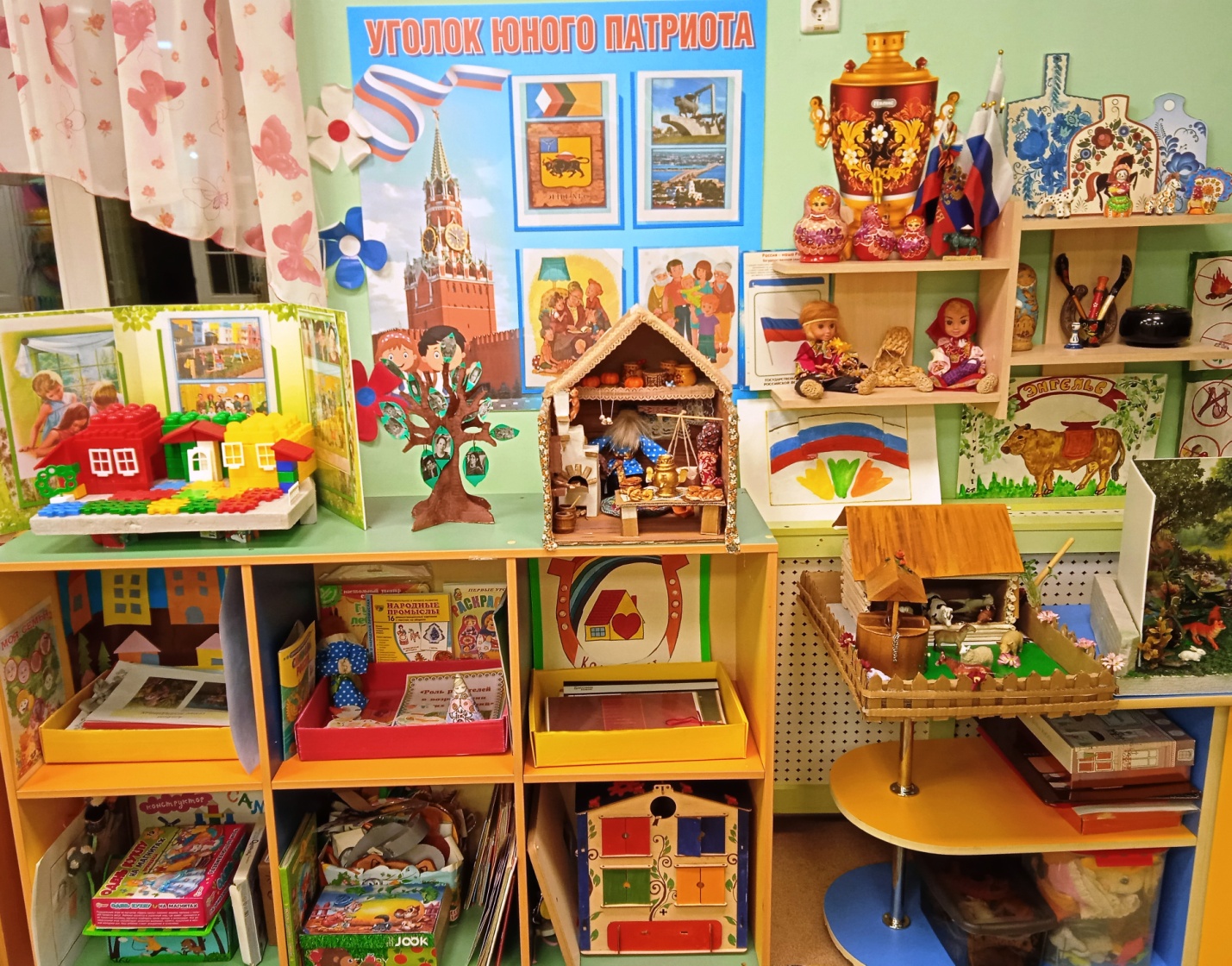 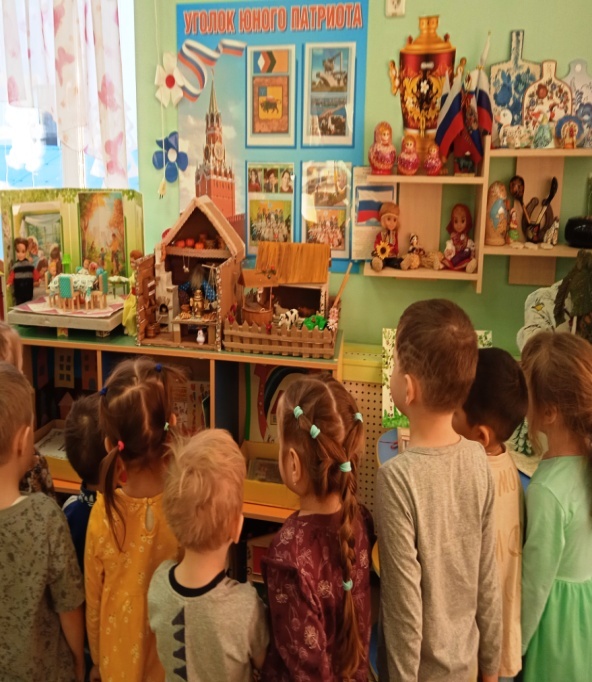 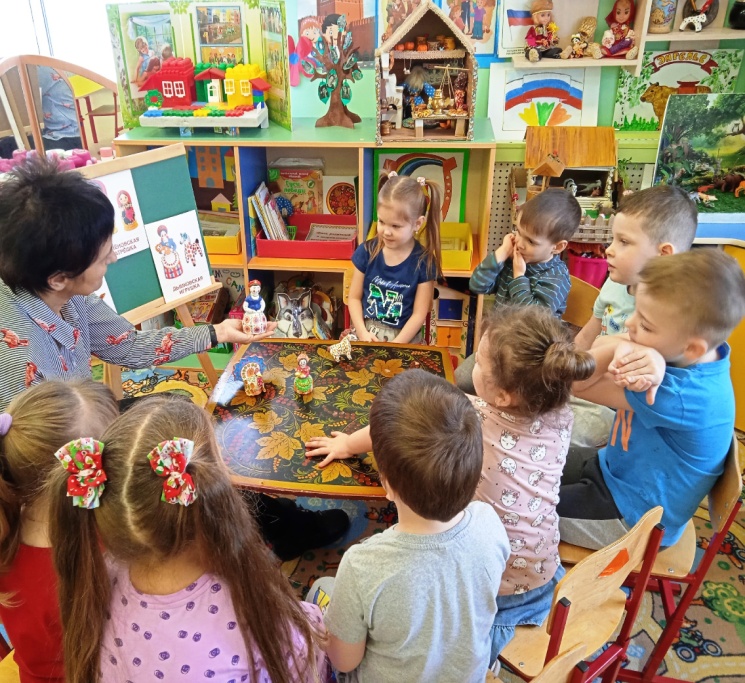 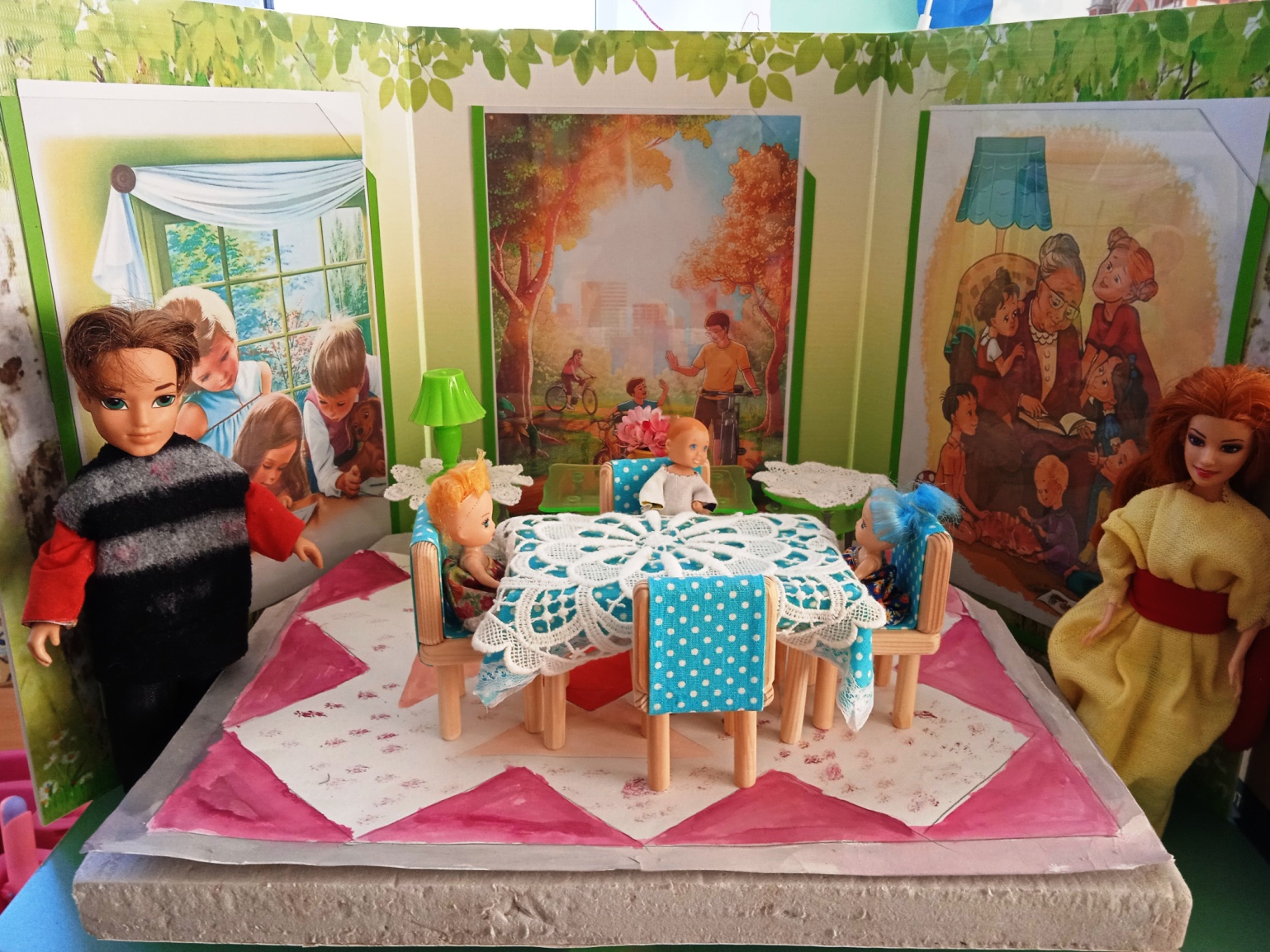 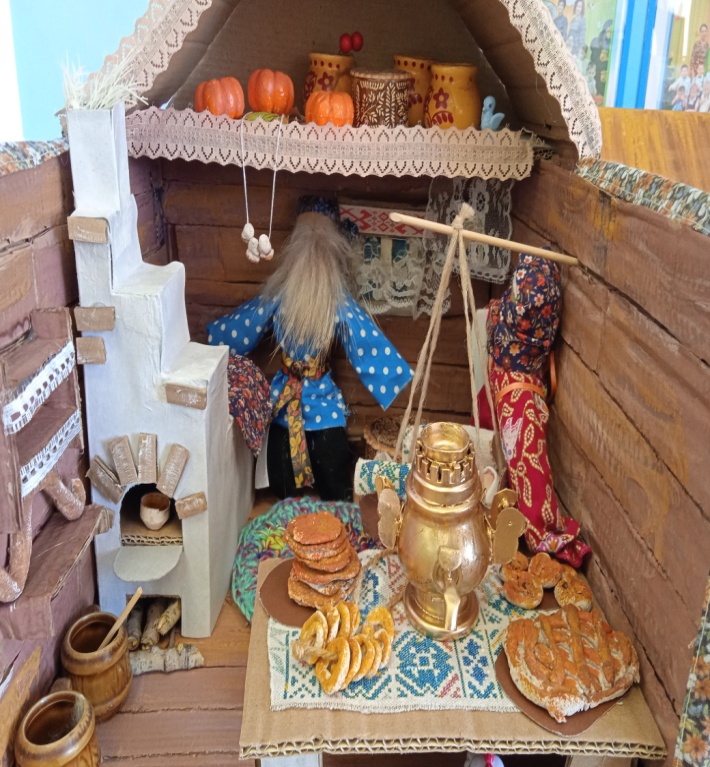 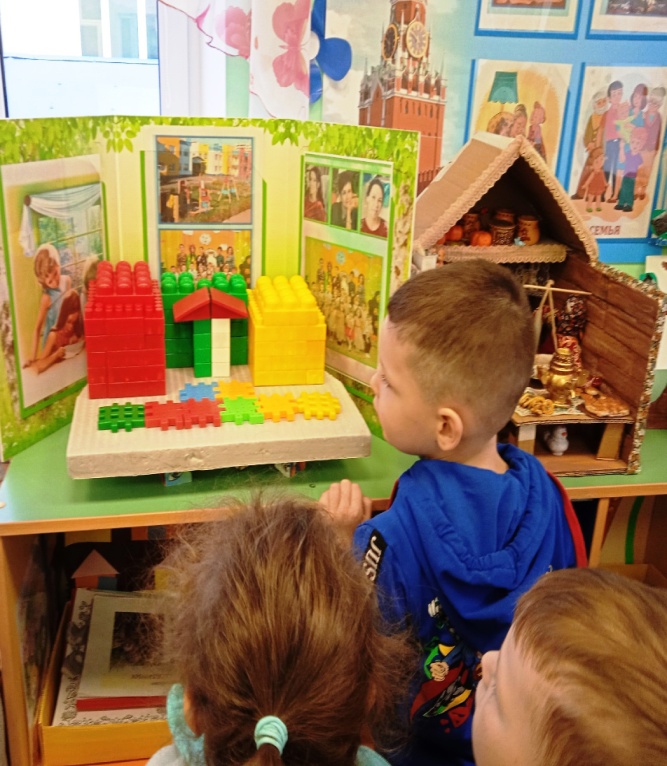 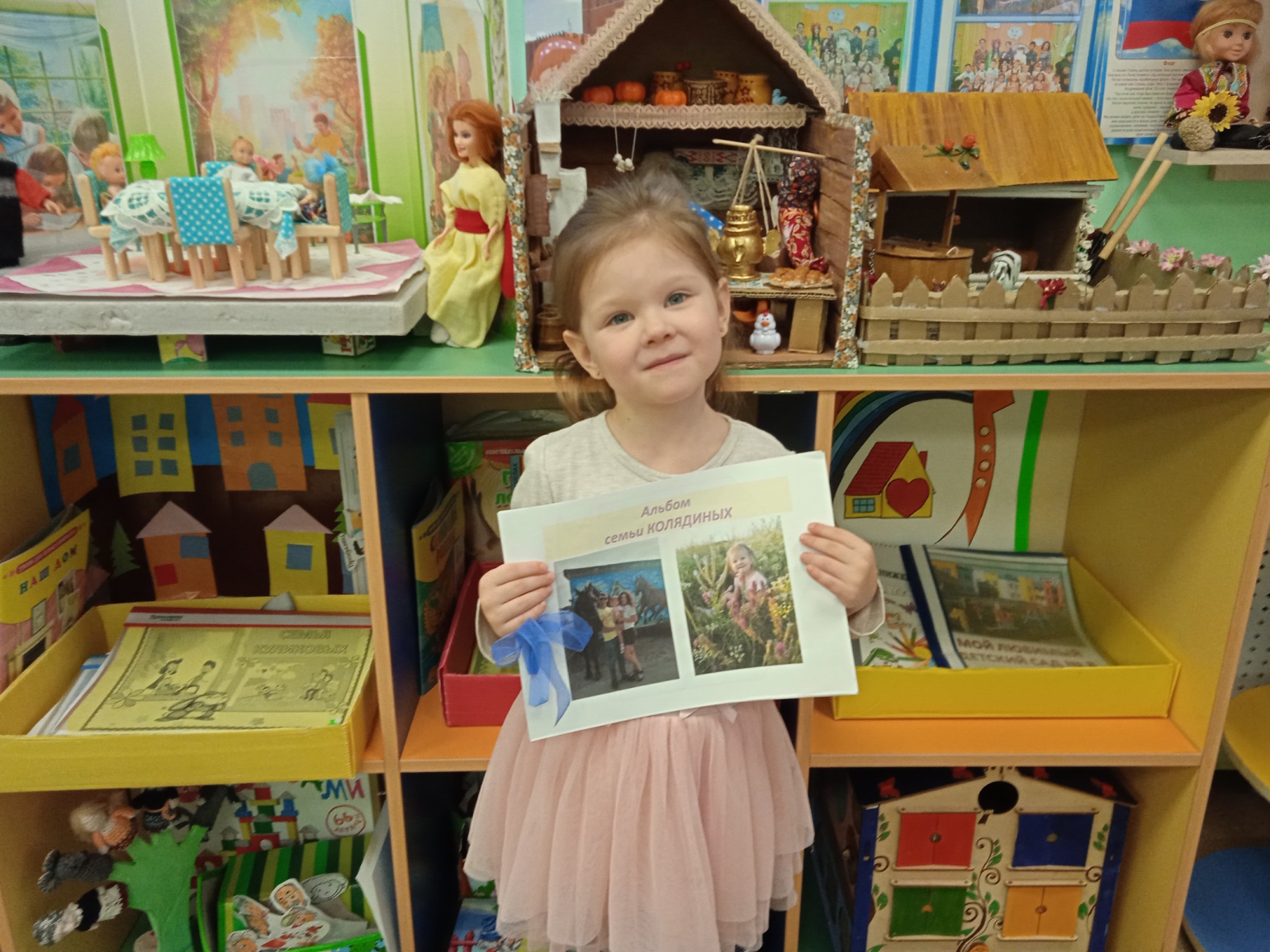 